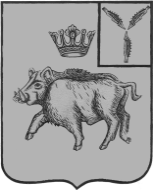 АДМИНИСТРАЦИЯБАЛТАЙСКОГО МУНИЦИПАЛЬНОГО РАЙОНАСАРАТОВСКОЙ ОБЛАСТИП О С Т А Н О В Л Е Н И Ес.БалтайО внесении изменений в постановление администрации Балтайского муниципального района от 22.01.2020 № 12 «Об утверждении муниципальной программы «Формирование комфортной городской среды Балтайского муниципального образования на 2020-2024 годы»В соответствии с Федеральным законом от 6 октября 2003 года № 131-ФЗ «Об общих принципах организации местного самоуправления в Российской Федерации», руководствуясь Уставом Балтайского муниципального района, ПОСТАНОВЛЯЮ:1.Внести в постановление администрации Балтайского муниципального района от 22.01.2020 № 12 «Об утверждении муниципальной программы «Формирование комфортной городской среды Балтайского муниципального образования на 2020-2024 годы» (с изменениями от 01.04.2020 № 133, от 14.08.2020 № 280, от 27.10.2020 № 360, от 26.11.2020 № 406, от 02.02.2021 № 30, от 14.08.2020 № 280, от 23.08.2021 № 281, от 28.01.2022 № 27, от 27.04.2022 № 180, от 30.01.2023 № 22, от 22.03.2023 № 131) следующие изменения:1.1.В приложении к постановлению:1)Раздел «Объемы финансового обеспечения муниципальной программы» паспорта муниципальной программы изложить в следующей редакции:2)Раздел 6. «Финансовое обеспечение реализации Программы» изложить в следующей редакции:«6.Финансовое обеспечение реализации ПрограммыФинансирование Программы предусматривается осуществлять за счет средств федерального, областного и местного бюджетов.Общий объем финансового обеспечения муниципальной программы за счет всех источников финансирования составит – 93 305 013 рублей 69 копеек, в том числе по годам:2020 год – 1 138 720,0 рублей;2021 год – 20 741 293 рублей 69 копеек;2022 год – 52 925 000,0 рублей;2023 год – 10 000 000 рублей;2024 год – 8 500 000,0 рублей.Средства федерального бюджета –29 787 239 рублей 29 копеек, в том числе по годам:2020 год – 1 115 945 рублей 60 копеек;2021 год – 741 293 рубля 69 копеек;2022 год – 9 800 000,0 рублей;2023 год – 9 800 000,0 рублей;2024 год – 8 330 000,0 рублей.Средства областного бюджета –63 517 774 рубля 40 копеек, в том числе по годам:2020 год – 22 774 рубля 40 копеек;2021 год – 20 000 000,0 рублей; 2022 год – 43 125 000,0 рублей;2023 год – 200 000,0 рублей;2024 год – 170 000,0 рублей.Средства бюджета Балтайского муниципального образования – 0 рублей, в том числе по годам:2020 год – 0 рублей;2021 год – 0 рублей;2022 год – 0 рублей;2023 год – 0 рублей.3)Приложение № 2 к муниципальной программе «Формирование комфортной городской среды Балтайского муниципального образования на 2020-2024 годы» изложить в новой редакции согласно приложению № 1.4)Приложение № 5 к муниципальной программе «Формирование комфортной городской среды Балтайского муниципального образования на 2020-2024 годы» изложить в новой редакции согласно приложению № 2.2.Настоящее постановление вступает в силу со дня его обнародования.3.Контроль за исполнением настоящего постановления оставляю за собой.Глава Балтайскогомуниципального района                                                                        А.А.ГруновПриложение № 1к постановлению администрацииБалтайского муниципального района от 12.12.2023 № 504Перечень и краткое описание реализуемых в составе муниципальной программы «Формирование комфортной городской средына 2020 -2024 годы» отдельных мероприятийВерно: начальник отдела делопроизводства администрации Балтайского муниципального района					               А.В.ПаксютоваПриложение № 2к постановлению администрацииБалтайского муниципального района от 12.12.2023 № 504ИНФОРМАЦИЯо ресурсном обеспечении реализации муниципальной программы«Формирование комфортной городской среды Балтайского муниципального образования на 2020-2024 годы»Верно: начальник отдела делопроизводства администрации Балтайского муниципального района					               А.В.ПаксютоваОбъемы финансового обеспечения муниципальной программыОбщий объем финансового обеспечения муниципальной программы за счет всех источников финансирования составит – 93 305 013 рублей 69 копеек, в том числе по годам:2020 год – 1 138 720,0 рублей;2021 год – 20 741 293 рублей 69 копеек;2022 год – 52 925 000,0 рублей;2023 год – 10 000 000 рублей;2024 год – 8 500 000,0 рублей.Средства федерального бюджета –29 787 239 рублей 29 копеек, в том числе по годам:2020 год – 1 115 945 рублей 60 копеек;2021 год – 741 293 рубля 69 копеек; 2022 год – 9 800 000,0 рублей;2023 год – 9 800 000,0 рублей;2024 год – 8 330 000,0 рублей.Средства областного бюджета –63 517 774 рубля 40 копеек, в том числе по годам:2020 год – 22 774 рубля 40 копеек;2021 год – 20 000 000,0 рублей; 2022 год – 43 125 000,0 рублей;2023 год – 200 000,0 рублей;2024 год – 170 000,0 рублей.Средства бюджета Балтайского муниципального образования – 0 рублей, в том числе по годам:2020 год – 0 рублей;2021 год – 0 рублей;2022 год – 0 рублей;2023 год – 0 рублей.№ п/пНаименование муниципальной программы, подпрограммы, основного мероприятияОтветственный исполнитель, соисполнителиСрокСрокОжидаемый непосредственный результат (краткое описание)ОсновныенаправленияреализацииСвязь с показателями муниципальной программы№ п/пНаименование муниципальной программы, подпрограммы, основного мероприятияОтветственный исполнитель, соисполнителиначала реали-зацииокончания реализа-цииОжидаемый непосредственный результат (краткое описание)ОсновныенаправленияреализацииСвязь с показателями муниципальной программы12345678Муниципальная программа «Формирование комфортной городской среды Балтайского муниципального образования на 2020-2024 годы»Администрация Балтайского муниципального района1Мероприятие 1. Благоустройство дворовых территорий:Установка скамеек и урн у МКД №№ 49,60,80, по ул. Ленина с. БалтайАдминистрация Балтайского муниципального района20202020Повышение уровня благоустроенности придомовой территории многоквартирных домовПовышение качества условий проживания жителей муниципального образованияДоля жителей принимающих участие в подготовке площадок для осуществления мероприятия2Мероприятие 2. Благоустройство общественной территории: Ремонт фонтана с. Балтай ул. Ленина д.61 стр.3ААдминистрация Балтайского муниципального района20202020Обеспечение комфортных условий проживания, обеспечение сохранности существующих объектов благоустройства Повышение уровня культуры жителей муниципального образованияДоля благоустроенных муниципальных территорий общего пользования (парки, скверы, набережные и т.д.) от общего количества таких территорий с трудовым участием граждан, заинтересованных организаций3Мероприятие 3. Благоустройство общественной территории:Озеленение площадки у фонтана с. Балтай ул. Ленина д. 61 стр. 3ААдминистрация Балтайского муниципального района20202020Обеспечение комфортных условий проживания, обеспечение сохранности существующих объектов благоустройства Повышение уровня культуры жителей муниципального образованияДоля благоустроенных муниципальных территорий общего пользования (парки, скверы, набережные и т.д.) от общего количества таких территорий с трудовым участием граждан, заинтересованных организаций4Мероприятие 4.Благоустройство общественной территории:Приобретение детского игрового комплексаАдминистрация Балтайского муниципального района20212021Обеспечение комфортных условий проживания, обеспечение сохранности существующих объектов благоустройства Повышение уровня культуры жителей муниципального образованияДоля благоустроенных муниципальных территорий общего пользования (парки, скверы, набережные и т.д.) от общего количества таких территорий с трудовым участием граждан, заинтересованных организаций5Мероприятие 5.Благоустройство общественной территории:Доставка и монтаж игрового комплексаАдминистрация Балтайского муниципального района20212021Обеспечение комфортных условий проживания, обеспечение сохранности существующих объектов благоустройства Повышение уровня культуры жителей муниципального образованияДоля благоустроенных муниципальных территорий общего пользования (парки, скверы, набережные и т.д.) от общего количества таких территорий с трудовым участием граждан, заинтересованных организаций6Мероприятие 6.Благоустройство общественных территорий:Устройство и ремонт тротуаров с. БалтайАдминистрация Балтайского муниципального района20212021Обеспечение комфортных условий проживания, обеспечение сохранности существующих объектов благоустройства Повышение уровня культуры жителей муниципального образованияДоля пешеходных дорожек, в отношении которых проведен ремонт, к общей площади пешеходных дорожек7Мероприятие 7.Благоустройство дворовой территории:Установка скамеек и урн у МКД № 2А, по ул. 50 лет Октября с. БалтайАдминистрация Балтайского муниципального района20222022Повышение уровня благоустроенности придомовой территории многоквартирных домовПовышение качества условий проживания жителей муниципального образованияДоля жителей принимающих участие в подготовке  площадок для осуществления мероприятия8Мероприятие 8.Благоустройство общественной территории:Сквер за мемориалом «Родина-мать» по ул.Ленина с. БалтайАдминистрация Балтайского муниципального района20222022Обеспечение комфортных условий проживания, обеспечение сохранности существующих объектов благоустройстваПовышение уровня сознательности молодого поколения муниципального образованияДоля благоустроенных муниципальных территорий общего пользования (парки, скверы, набережные и т.д.) от общего количества таких территорий с трудовым участием граждан, заинтересованных организаций9Мероприятие 9.Благоустройство общественной территории:Территория у районной Доски почета с. Балтай по ул. В.И. Ленина от дома № 55А до дома № 63Администрация Балтайского муниципального района20222022Обеспечение комфортных условий проживания, обеспечение сохранности существующих объектов благоустройстваПовышение уровня сознательности молодого поколения муниципального образованияДоля благоустроенных муниципальных территорий общего пользования (парки, скверы, набережные и т.д.) от общего количества таких территорий с трудовым участием граждан, заинтересованных организаций10Мероприятие 10.Благоустройство общественной территории:Приобретение, доставка и установка игрового оборудования для детской площадки с. Балтай, ул. Лесная, д. 1Б на территории стадиона «Юность» с. БалтайАдминистрация Балтайского муниципального района20222022Обеспечение комфортных условий проживания, обеспечение сохранности существующих объектов благоустройстваПовышение уровня сознательности молодого поколения муниципального образованияДоля благоустроенных муниципальных территорий общего пользования (парки, скверы, набережные и т.д.) от общего количества таких территорий с трудовым участием граждан, заинтересованных организаций11Мероприятие 11.Благоустройство общественной территории:Подготовка территории под установку детского игрового оборудования на стадионе «Юность» с. Балтай и завоз грунта в сквер за мемориалом «Родина-мать» с. БалтайАдминистрация Балтайского муниципального района20222022Обеспечение комфортных условий проживания, обеспечение сохранности существующих объектов благоустройстваПовышение уровня сознательности молодого поколения муниципального образованияДоля благоустроенных муниципальных территорий общего пользования (парки, скверы, набережные и т.д.) от общего количества таких территорий с трудовым участием граждан, заинтересованных организаций12Мероприятие 12.Благоустройство общественных территорий: Выполнение строительно-монтажных работ – строительство и ремонт пешеходных зон и тротуаров на территории Балтайского муниципального образования, в том числе строительный контрольАдминистрация Балтайского муниципального района20222022Обеспечение комфортных условий проживания, обеспечение сохранности существующих объектов благоустройстваПовышение уровня сознательности молодого поколения муниципального образованияДоля благоустроенных муниципальных территорий общего пользования (парки, скверы, набережные и т.д.) от общего количества таких территорий с трудовым участием граждан, заинтересованных организаций13Мероприятие 13.Благоустройство общественной территории у школы с. Садовка, ул. Центральная с установкой спортивной площадки (устройство универсального поля и зоны для воркаута с ограждением)Администрация Балтайского муниципального района20232023Повышение уровня благоустроенности придомовой территории многоквартирных домовПовышение качества условий проживания жителей муниципального образованияДоля благоустроенных муниципальных территорий общего пользования (парки, скверы, набережные и т.д.) от общего количества таких территорий с трудовым участием граждан, заинтересованных организаций14Мероприятие 14.Благоустройство общественной территории у Дома культуры с.СадовкаАдминистрация Балтайского муниципального района20232023Совершенствование эстетического состояния территории муниципального образованияПоложительное влияние на внешний вид муниципального образованияДоля благоустроенных муниципальных территорий общего пользования (парки, скверы, набережные и т.д.) от общего количества таких территорий15Мероприятие 15.Благоустройство общественной территории центральная площадь с. СадовкаАдминистрация Балтайского муниципального района20232023Совершенствование эстетического состояния территории муниципального образованияПоложительное влияние на внешний вид муниципального образованияДоля благоустроенных муниципальных территорий общего пользования (парки, скверы, набережные и т.д.) от общего количества таких территорий16Мероприятие 16.Благоустройство общественной территории: площадь Победы с. Балтай (Поставка и установка стационарного сценического комплекса)Администрация Балтайского муниципального района20232023Совершенствование эстетического состояния территории муниципального образованияПоложительное влияние на внешний вид муниципального образованияДоля благоустроенных муниципальных территорий общего пользования (парки, скверы, набережные и т.д.) от общего количества таких территорий17Мероприятие 17.Благоустройство дворовых территорий по ул. Строителей д.10,11 в с. БалтайАдминистрация Балтайского муниципального района20232023Повышение уровня благоустроенности придомовой территории многоквартирных домовПовышение качества условий проживания жителей муниципального образованияДоля жителей принимающих участие в подготовке площадок для осуществления мероприятия18Мероприятие 18.Благоустройство общественной территории у школы с. Балтай (установка хоккейной коробки с ограждением)Администрация Балтайского муниципального района20232023Повышение уровня благоустроенности придомовой территории многоквартирных домовПовышение уровня сознательности молодого поколения муниципального образованияДоля благоустроенных муниципальных территорий общего пользования (парки, скверы, набережные и т.д.) от общего количества таких территорий с трудовым участием граждан, заинтересованных организаций19Мероприятие 19.Ремонт мемориала – «Родина – мать» на площади Победы с. БалтайАдминистрация Балтайского муниципального района20242024Совершенствование эстетического состояния территории муниципального образованПоложительное влияние на внешний вид муниципального образованияДоля благоустроенных муниципальных территорий общего пользования (парки, скверы, набережные и т.д.) от общего количества таких территорий20Мероприятие 20. Благоустройство дворовых территорий:Установка скамеек и урн у МКД, № 1Б ул. 50 лет Октября с. Балтай, №№ 1Б,2Б ул. Колхозная с. БалтайАдминистрация Балтайского муниципального района20242024Повышение уровня благоустроенности придомовой территории многоквартирных домовПовышение качества условий проживания жителей муниципального образованияДоля жителей принимающих участие в подготовке площадок для осуществления мероприятия№ п/пНаименование муниципальной программы, подпрограммы, отдельного мероприятияИсточники ресурсного обеспеченияОценка расходов (руб.), годыОценка расходов (руб.), годыОценка расходов (руб.), годыОценка расходов (руб.), годыОценка расходов (руб.), годы№ п/пНаименование муниципальной программы, подпрограммы, отдельного мероприятияИсточники ресурсного обеспечения2020202120222023202412345678Муниципальная программа«Формирование комфортной городской среды Балтайского муниципального образования на 2020-2024 годы»Всего1 138 720,020 741 293,6952 925 000,010 000 000,08 500 000,0Муниципальная программа«Формирование комфортной городской среды Балтайского муниципального образования на 2020-2024 годы»федеральный бюджет (субсидии, субвенции, иные межбюджетные трансферты)(прогнозно)1 115 945,60741 293,699 800 000,09 800 000,08 330 000,0Муниципальная программа«Формирование комфортной городской среды Балтайского муниципального образования на 2020-2024 годы»областной бюджет(прогнозно)22 774,4020 000 000,043 125 000,0200 000,0170 000Муниципальная программа«Формирование комфортной городской среды Балтайского муниципального образования на 2020-2024 годы»местный бюджет муниципального образования000001Мероприятие 1. Установка скамеек и урн у МКД №№ 49,60,80, по ул. Ленина с.БалтайВсего97 853,000001Мероприятие 1. Установка скамеек и урн у МКД №№ 49,60,80, по ул. Ленина с.Балтайфедеральный бюджет (субсидии, субвенции, иные межбюджетные трансферты)94 917,500001Мероприятие 1. Установка скамеек и урн у МКД №№ 49,60,80, по ул. Ленина с.Балтайобластной бюджет1 957,0600001Мероприятие 1. Установка скамеек и урн у МКД №№ 49,60,80, по ул. Ленина с.Балтайбюджет муниципального образования000002Мероприятие 2. Благоустройство общественной территории:Ремонт фонтана с. Балтай ул. Ленина д.61 стр.3АВсего904 870,000002Мероприятие 2. Благоустройство общественной территории:Ремонт фонтана с. Балтай ул. Ленина д.61 стр.3Афедеральный бюджет (субсидии, субвенции, иные межбюджетные трансферты)886 7726,000002Мероприятие 2. Благоустройство общественной территории:Ремонт фонтана с. Балтай ул. Ленина д.61 стр.3Аобластной бюджет18 097,400002Мероприятие 2. Благоустройство общественной территории:Ремонт фонтана с. Балтай ул. Ленина д.61 стр.3Абюджет муниципального образования000003Мероприятие 3.Благоустройство общественной территории:Озеленение площадки у фонтана с. Балтай ул. Ленина д.61 стр. 3АВсего135 997,000003Мероприятие 3.Благоустройство общественной территории:Озеленение площадки у фонтана с. Балтай ул. Ленина д.61 стр. 3Афедеральный бюджет (субсидии, субвенции, иные межбюджетные трансферты)133 277,0600003Мероприятие 3.Благоустройство общественной территории:Озеленение площадки у фонтана с. Балтай ул. Ленина д.61 стр. 3Аобластной бюджет2 719,9400003Мероприятие 3.Благоустройство общественной территории:Озеленение площадки у фонтана с. Балтай ул. Ленина д.61 стр. 3Абюджет муниципального образования000004Мероприятие 4.Благоустройство общественной территории:Приобретение детского игрового комплексаВсего0599 000,00004Мероприятие 4.Благоустройство общественной территории:Приобретение детского игрового комплексафедеральный бюджет (субсидии, субвенции, иные межбюджетные трансферты)0599 000,00004Мероприятие 4.Благоустройство общественной территории:Приобретение детского игрового комплексаобластной бюджет000004Мероприятие 4.Благоустройство общественной территории:Приобретение детского игрового комплексабюджет муниципального образования000005Мероприятие 5. Благоустройство общественной территории:Доставка и монтаж детского игрового комплексаВсего0142 293,695Мероприятие 5. Благоустройство общественной территории:Доставка и монтаж детского игрового комплексафедеральный бюджет (субсидии, субвенции, иные межбюджетные трансферты)0142 293,690005Мероприятие 5. Благоустройство общественной территории:Доставка и монтаж детского игрового комплексаобластной бюджет000005Мероприятие 5. Благоустройство общественной территории:Доставка и монтаж детского игрового комплексабюджет муниципального образования000006Мероприятие 6.Благоустройство общественных территорий:Устройство и ремонт тротуаров с. БалтайВсего20 000 000,06Мероприятие 6.Благоустройство общественных территорий:Устройство и ремонт тротуаров с. Балтайфедеральный бюджет (субсидии, субвенции, иные межбюджетные трансферты)000006Мероприятие 6.Благоустройство общественных территорий:Устройство и ремонт тротуаров с. Балтайобластной бюджет020 000 000,00006Мероприятие 6.Благоустройство общественных территорий:Устройство и ремонт тротуаров с. Балтайбюджет муниципального образования000007Мероприятие 7.Благоустройство дворовой территории:Установка скамеек и урн у МКД № 2А по ул. 50 лет Октября с. БалтайВсего0047 026,80007Мероприятие 7.Благоустройство дворовой территории:Установка скамеек и урн у МКД № 2А по ул. 50 лет Октября с. Балтайфедеральный бюджет (субсидии, субвенции, иные межбюджетные трансферты)0047 026,80007Мероприятие 7.Благоустройство дворовой территории:Установка скамеек и урн у МКД № 2А по ул. 50 лет Октября с. Балтайобластной бюджет000007Мероприятие 7.Благоустройство дворовой территории:Установка скамеек и урн у МКД № 2А по ул. 50 лет Октября с. Балтайбюджет муниципального образования000008Мероприятие 8.Благоустройство общественной территории Сквер за мемориалом «Родина-мать» по ул.Ленина с. БалтайВсего002 918 630,4008Мероприятие 8.Благоустройство общественной территории Сквер за мемориалом «Родина-мать» по ул.Ленина с. Балтайфедеральный бюджет (субсидии, субвенции, иные межбюджетные трансферты)002 718 630,4008Мероприятие 8.Благоустройство общественной территории Сквер за мемориалом «Родина-мать» по ул.Ленина с. Балтайобластной бюджет00200 000,0008Мероприятие 8.Благоустройство общественной территории Сквер за мемориалом «Родина-мать» по ул.Ленина с. Балтайбюджет муниципального образования000009Мероприятие 9.Благоустройство общественной территории:Территория у районной Доски почета с. Балтай по ул. В.И. Ленина от дома № 55А до дома № 63Всего005 155 474,8009Мероприятие 9.Благоустройство общественной территории:Территория у районной Доски почета с. Балтай по ул. В.И. Ленина от дома № 55А до дома № 63федеральный бюджет (субсидии, субвенции, иные межбюджетные трансферты)005 155 474,8009Мероприятие 9.Благоустройство общественной территории:Территория у районной Доски почета с. Балтай по ул. В.И. Ленина от дома № 55А до дома № 63областной бюджет000009Мероприятие 9.Благоустройство общественной территории:Территория у районной Доски почета с. Балтай по ул. В.И. Ленина от дома № 55А до дома № 63бюджет муниципального образования0000010Мероприятие 10.Благоустройство общественной территории:Приобретение, доставка и установка игрового оборудования для детской площадки с. Балтай, ул. Лесная, д. 1Б на территории стадиона «Юность» с. БалтайВсего001 512 488,740010Мероприятие 10.Благоустройство общественной территории:Приобретение, доставка и установка игрового оборудования для детской площадки с. Балтай, ул. Лесная, д. 1Б на территории стадиона «Юность» с. Балтайфедеральный бюджет (субсидии, субвенции, иные межбюджетные трансферты)001 512 488,740010Мероприятие 10.Благоустройство общественной территории:Приобретение, доставка и установка игрового оборудования для детской площадки с. Балтай, ул. Лесная, д. 1Б на территории стадиона «Юность» с. Балтайобластной бюджет0000010Мероприятие 10.Благоустройство общественной территории:Приобретение, доставка и установка игрового оборудования для детской площадки с. Балтай, ул. Лесная, д. 1Б на территории стадиона «Юность» с. Балтайбюджет муниципального образования0000011Мероприятие 11.Благоустройство общественной территории:Подготовка территории под установку детского игрового оборудования на стадионе «Юность» с. Балтай и завоз грунта в сквер за мемориалом «Родина-мать» с. БалтайВсего00366 379,260011Мероприятие 11.Благоустройство общественной территории:Подготовка территории под установку детского игрового оборудования на стадионе «Юность» с. Балтай и завоз грунта в сквер за мемориалом «Родина-мать» с. Балтайфедеральный бюджет (субсидии, субвенции, иные межбюджетные трансферты)00366 379,260011Мероприятие 11.Благоустройство общественной территории:Подготовка территории под установку детского игрового оборудования на стадионе «Юность» с. Балтай и завоз грунта в сквер за мемориалом «Родина-мать» с. Балтайобластной бюджет0000011Мероприятие 11.Благоустройство общественной территории:Подготовка территории под установку детского игрового оборудования на стадионе «Юность» с. Балтай и завоз грунта в сквер за мемориалом «Родина-мать» с. Балтайбюджет муниципального образования0000012Мероприятие 12.Благоустройство общественных территорий:Выполнение строительно-монтажных работ – строительство и ремонт пешеходных зон и тротуаров на территории Балтайского муниципального образования Балтайского муниципального района, в том числе строительный контрольВсего0042 925 000,00012Мероприятие 12.Благоустройство общественных территорий:Выполнение строительно-монтажных работ – строительство и ремонт пешеходных зон и тротуаров на территории Балтайского муниципального образования Балтайского муниципального района, в том числе строительный контрольфедеральный бюджет (субсидии, субвенции, иные межбюджетные трансферты)0000012Мероприятие 12.Благоустройство общественных территорий:Выполнение строительно-монтажных работ – строительство и ремонт пешеходных зон и тротуаров на территории Балтайского муниципального образования Балтайского муниципального района, в том числе строительный контрольобластной бюджет0042 925 000,00012Мероприятие 12.Благоустройство общественных территорий:Выполнение строительно-монтажных работ – строительство и ремонт пешеходных зон и тротуаров на территории Балтайского муниципального образования Балтайского муниципального района, в том числе строительный контрольбюджет муниципального образования0000013Мероприятие 13.Благоустройство общественной территории у школы с. Садовка, ул. Центральная с установкой спортивной площадки (устройство универсального поля и зоны для воркаута с ограждением)Всего0004 713 714,85013Мероприятие 13.Благоустройство общественной территории у школы с. Садовка, ул. Центральная с установкой спортивной площадки (устройство универсального поля и зоны для воркаута с ограждением)федеральный бюджет (субсидии, субвенции, иные межбюджетные трансферты)0004 619 440,55013Мероприятие 13.Благоустройство общественной территории у школы с. Садовка, ул. Центральная с установкой спортивной площадки (устройство универсального поля и зоны для воркаута с ограждением)областной бюджет00094 274,30013Мероприятие 13.Благоустройство общественной территории у школы с. Садовка, ул. Центральная с установкой спортивной площадки (устройство универсального поля и зоны для воркаута с ограждением)бюджет муниципального образования0000014Мероприятие 14.Благоустройство общественной территории:Парк у Дома культуры с. Садовка, ул. ЦентральнаяВсего000694 300,60014Мероприятие 14.Благоустройство общественной территории:Парк у Дома культуры с. Садовка, ул. Центральнаяфедеральный бюджет (субсидии, субвенции, иные межбюджетные трансферты) 000680 414,59014Мероприятие 14.Благоустройство общественной территории:Парк у Дома культуры с. Садовка, ул. Центральнаяобластной бюджет00013 886,01014Мероприятие 14.Благоустройство общественной территории:Парк у Дома культуры с. Садовка, ул. Центральнаябюджет муниципального образования0000015Мероприятие 15.Благоустройство общественной территории центральная площадь с. СадовкаВсего000964 272,0015Мероприятие 15.Благоустройство общественной территории центральная площадь с. Садовкафедеральный бюджет (субсидии, субвенции, иные межбюджетные трансферты)000944 986,56015Мероприятие 15.Благоустройство общественной территории центральная площадь с. Садовкаобластной бюджет00019 285,44015Мероприятие 15.Благоустройство общественной территории центральная площадь с. Садовкабюджет муниципального образования0000016Мероприятие 16.Благоустройство общественной территории: площадь Победы с. Балтай (Поставка и установка стационарного сценического комплекса)Всего000988 158,5816Мероприятие 16.Благоустройство общественной территории: площадь Победы с. Балтай (Поставка и установка стационарного сценического комплекса)федеральный бюджет (субсидии, субвенции, иные межбюджетные трансферты)000968 395,41016Мероприятие 16.Благоустройство общественной территории: площадь Победы с. Балтай (Поставка и установка стационарного сценического комплекса)областной бюджет00019 763,17016Мероприятие 16.Благоустройство общественной территории: площадь Победы с. Балтай (Поставка и установка стационарного сценического комплекса)бюджет муниципального образования0000017Мероприятие 17.Благоустройство дворовых территорий:Установка скамеек и урн у МКД, №№ 10,11 пос. Строителей с. БалтайВсего000739 873,97017Мероприятие 17.Благоустройство дворовых территорий:Установка скамеек и урн у МКД, №№ 10,11 пос. Строителей с. Балтайфедеральный бюджет (субсидии, субвенции, иные межбюджетные трансферты)000725 076,49017Мероприятие 17.Благоустройство дворовых территорий:Установка скамеек и урн у МКД, №№ 10,11 пос. Строителей с. Балтайобластной бюджет00014 797,48017Мероприятие 17.Благоустройство дворовых территорий:Установка скамеек и урн у МКД, №№ 10,11 пос. Строителей с. Балтайбюджет муниципального образования0000018Мероприятие 18.Благоустройство общественной территории у школы с. Балтай (установка хоккейной коробки с ограждением)Всего0001 899 680,0018Мероприятие 18.Благоустройство общественной территории у школы с. Балтай (установка хоккейной коробки с ограждением)федеральный бюджет (субсидии, субвенции, иные межбюджетные трансферты)0001 861 686,40018Мероприятие 18.Благоустройство общественной территории у школы с. Балтай (установка хоккейной коробки с ограждением)областной бюджет00037 993,60018Мероприятие 18.Благоустройство общественной территории у школы с. Балтай (установка хоккейной коробки с ограждением)местный бюджет муниципального образования0000019Мероприятие 19. Ремонт мемориала – «Родина – мать» на площади Победы, с. БалтайВсего00008 233 724,9119Мероприятие 19. Ремонт мемориала – «Родина – мать» на площади Победы, с. Балтайфедеральный бюджет (субсидии, субвенции, иные межбюджетные трансферты)00008 069 050,4119Мероприятие 19. Ремонт мемориала – «Родина – мать» на площади Победы, с. Балтайобластной бюджет0000164 674,5019Мероприятие 19. Ремонт мемориала – «Родина – мать» на площади Победы, с. Балтайбюджет муниципального образования0000020Мероприятие 20.Благоустройство дворовых территорий:Установка скамеек и урн у МКД, № 1Б ул. 50 лет Октября с. Балтай, №№ 1Б,2Б ул. Колхозная с. БалтайВсего0000266 275,0920Мероприятие 20.Благоустройство дворовых территорий:Установка скамеек и урн у МКД, № 1Б ул. 50 лет Октября с. Балтай, №№ 1Б,2Б ул. Колхозная с. Балтайфедеральный бюджет (субсидии, субвенции, иные межбюджетные трансферты)0000260 949,5920Мероприятие 20.Благоустройство дворовых территорий:Установка скамеек и урн у МКД, № 1Б ул. 50 лет Октября с. Балтай, №№ 1Б,2Б ул. Колхозная с. Балтайобластной бюджет00005 325,5020Мероприятие 20.Благоустройство дворовых территорий:Установка скамеек и урн у МКД, № 1Б ул. 50 лет Октября с. Балтай, №№ 1Б,2Б ул. Колхозная с. Балтайбюджет муниципального образования00000